INDICAÇÃO Nº 296/2018Sugere ao Poder Executivo Municipal que proceda ao conserto da calçada na Rua João Lino com a Rua Inácio Antônio no Centro. Foto anexa (L)Excelentíssimo Senhor Prefeito Municipal, Nos termos do Art. 108 do Regimento Interno desta Casa de Leis, dirijo-me a Vossa Excelência para sugerir ao setor competente que proceda ao conserto da calçada na Rua João Lino com a Rua Inácio Antônio no Centro.                                                       Justificativa:Fomos procurados por moradores da referida rua solicitando essa providencia, pois, a empreiteira do DAE abriu para substituir a rede velha de água e não consertou. Da forma que se encontra está perigoso podendo ocasionar acidentes. Plenário “Dr. Tancredo Neves”, em 12 de Janeiro de 2018.José Luís Fornasari                                                  “Joi Fornasari”                                                    - Vereador –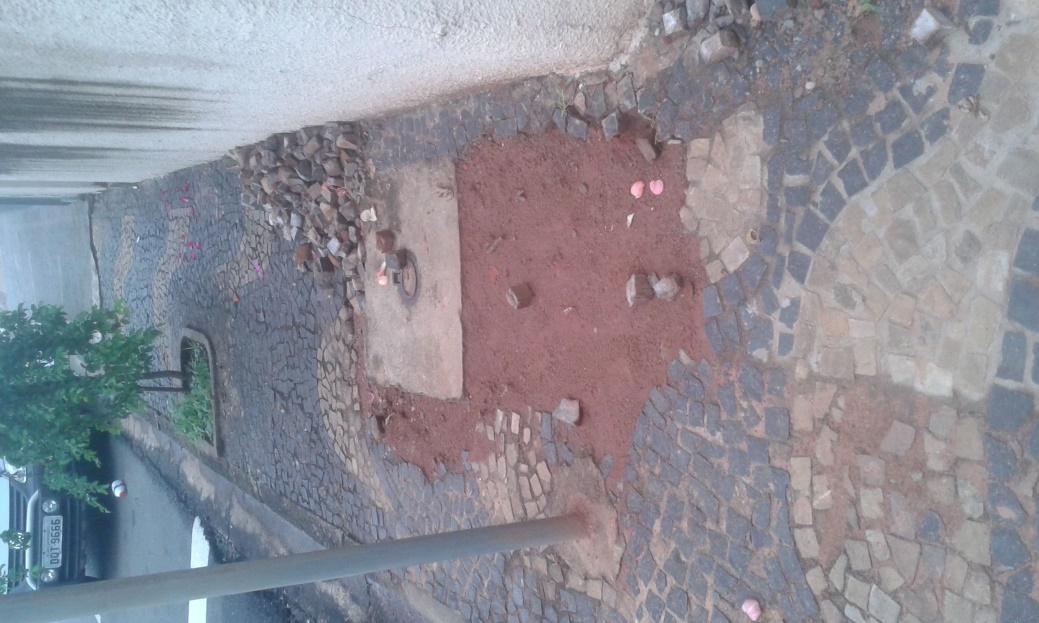 Sugere ao Poder Executivo Municipal que proceda ao conserto da calçada na Rua João Lino com a Rua Inácio Antônio no Centro.